ΑΙΤΗΣΗ ΟΡΙΣΜΟΥ ΕΠΤΑΜΕΛΟΥΣ ΕΞΕΤΑΣΤΙΚΗΣ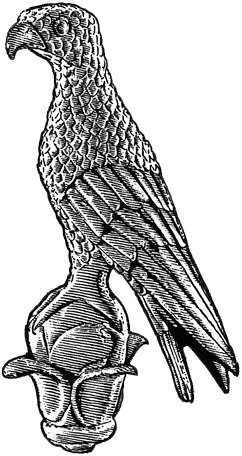 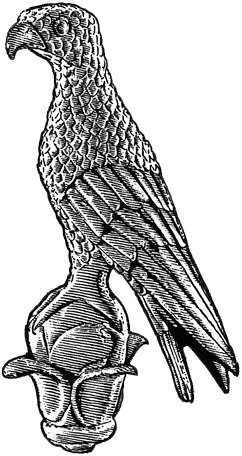 Αρ. Μητρώου: ………………………………….………………Επώνυμο: ………………………………………….…….................Όνομα: ……………………………………………..……….………….....Πατρώνυμο: …………………………………….…….………….....Κιν. τηλέφωνο: ………………………………………………….....e-mail: …………………………………………….…………………….....Προςτη Γραμματεία του Τμήματος Χημείαςτου Πανεπιστημίου Ιωαννίνων Παρακαλώ όπως ορίσετε επταμελή εξεταστική επιτροπή για την παρουσίαση της διδακτορικής μου διατριβής. Σας ενημερώνω ότι: Έχω καταθέσει άδεια συγγραφής Έχω καταθέσει όλες τις εκθέσεις        προόδου Έχει παρέλθει ο προβλεπόμενος           ελάχιστος χρόνος απόκτησης Δ.Δ. (3 έτη) Έχω καταθέσει αντίτυπο  της διατριβής μου στο αρχείο της Γραμματείας.           Ιωάννινα, ………./………/2020                  Ο/Η Αιτών/ούσα              (ονοματεπώνυμο & υπογραφή)